ОТВЕТЫВСЕРОССИЙСКАЯ ОЛИМПИАДА ШКОЛЬНИКОВ ПО ПРАВУ 2020/2021ШКОЛЬНЫЙ ЭТАП  7  КЛАСС.Продолжительность олимпиады 60 мин.Максимальное кол-во баллов — 100.1. Выберите правильный вариант ответа. 50 баллов.2. Верны ли следующие утверждения. 10 баллов.1)нет2) да3) да4) нет5) да3. Решите правовые задачи. 15 баллов. За каждую задачу по 5 баллов.1) В соответствии с законом, несовершеннолетний не может быть принят на работу, которая может причинить вред его нравственному развитию, к которой относится продажа алкогольной продукции.2) Катя является гражданином России, так как оба ее родителя являются  гражданами РФ. Принцип гражданства по крови.3) Суд должен отказать в иске. Согласно ст. 120 СК РФ выплата алиментов в судебном порядке прекращается с момента становления несовершеннолетнего полностью дееспособным. (ч.2 ст. 21 ГК РФ).4. Расшифруйте аббревиатуру. 10 баллов.КоАП — Кодекс об административных правонарушениях.ГД РФ — Государственная Дума РФМРОТ — минимальный размер оплаты трудаСЕ — Совет ЕвропыЕСПЧ — Европейский суд по правам человека.5. Дайте определения понятий. 15 баллов.ОТВЕТЫВСЕРОССИЙСКАЯ ОЛИМПИАДА ШКОЛЬНИКОВ ПО ПРАВУ 2020/2021ШКОЛЬНЫЙ ЭТАП  8 КЛАСС.Продолжительность олимпиады 60 мин.Максимальное кол-во баллов – 100.Задание 1. Выберете один правильный ответ (за каждый правильный ответ 3 балла, всего – 36 баллов).Ответ: Задание 2. Установите соответствие.  Соотнесите вид противоправного деяния с его характеристикой (за каждое правильное соответствие 2 б, всего - 8 б):А. Административный проступок.Б. Преступление.В. Гражданское правонарушение.Г. Дисциплинарный, служебный проступок.1) Наиболее опасный вид правонарушений, это запрещенное уголовным законом деяние (действие или бездействие), причиняющее вред личности, обществу и государству, влекущее за собой наказание.2) Когда нарушаются нормы права, защищающие общественный и государственный порядок, личную собственность и права граждан (хулиганство: нецензурная брань в общественных местах, приставание к прохожим, распитие спиртных напитков, нарушение правил общежития; нарушение правил дорожного движения и др.).3) Наступает в случае нарушения трудовой дисциплины (прогул, невыполнение трудовых обязанностей).4) Невыполнение обязательств по договору или причинение вреда другому лицу.Ответ:Задание 3. Соотнесите виды соучастия в преступлении с их характеристиками (за каждое правильное соответствие 2 б, всего - 8 б):А. Исполнитель.Б. Организатор.В. Подстрекатель.Г. Пособник.1) лицо, склонившее другое лицо к совершению преступления путем уговора, подкупа, угрозы.2) лицо, содействовавшее совершению преступления советами, указаниями, предоставлением информации, средств или орудий преступления.3) лицо, непосредственно совершившее преступление.4) лицо, организовавшее совершение преступления или руководившее его исполнением.Ответ:Задание 4. Какие из перечисленных действий являются административным правонарушением (А), а какие – преступлением (П) (6 б)?а) нецензурная браньб) изнасилованиев) рисование на стенахг) нарушение правил пожарной безопасностид) кража личного имущества граждане) уклонение от уплаты налоговОтвет:  А -АВГ             П - БДЕЗадание 5. Вставьте пропущенные слова и восстановите определение трудового договора (за каждое слово по 2 б, всего – 10 б).Трудовой договор — это соглашение между работодателем и работником, в соответствии с которым работник обязуется: лично выполнять определенную этим соглашением трудовуюфункцию; соблюдать действующие в организации правила внутреннего трудового распорядка; работодательобязуется: предоставить работнику работу по обусловленной трудовой функции (специальности, квалификации, должности); обеспечить условия труда, предусмотренные законодательством и своевременно в полном размере выплачивать работнику заработную плату.Задание 6.  Решите задачи. За каждую задачу 6 б. Всего за задание – 12 б.А.  Разрешите ситуацию. Нормам какой отрасли права соответствует данная ситуация?Семиклассник Ваня решил летом заработать деньги на велосипед. Он обратился в центр занятости с просьбой найти ему работу. Однако ему отказали. Нарушены ли его права?Ответ:права Вани не нарушеныОбоснование – Ване ещё не исполнилось 14 лет, именно с этого возраста можно работать.Трудовое правоБ. Разрешите ситуацию. Нормам какой отрасли права соответствует данная ситуация?15-летняя Маша устроилась работать в поликлинику санитаркой. Старшая сестра потребовала выйти на работу в воскресный день по производственной необходимости. Правомерны ли действия старшей сестры?Ответ:  – действия старшей сестры не правомерны.Обоснование – Маше 15 лет, она несовершеннолетняя, её нельзя заставлять работать в выходные дни.Трудовое право.Задание 7. Рассмотрите юридический казус и ответьте на вопросы. (Правильный ответ оценивается в 10 баллов.) Саша и Яша (по 16 лет) гуляли вечером в своем микрорайоне. Навстречу им шла старая женщина. Мальчики подошли к ней, спросили: «Который час?». Воспользовались тем, что женщина стала искать часы в сумочке, сорвали с нее меховую шапку и скрылись. С потерпевшей случился сердечный приступ, прохожие вызвали скорую помощь. Женщина провела в больнице четыре недели. Саша и Яша через неделю сами явились в милицию с повинной, принесли шапку.Вопрос ы:Перечислите смягчающие и отягчающие обстоятельства.Отягчающие – преступление совершено в группе, открытым способом (не кража, а разбой).Смягчающие: преступление совершено несовершеннолетними, явка с повинной, содействие раскрытию преступления (отдали шапку), совершение преступления впервые.Могут ли быть подростки освобождены от уголовной ответственности? Если да, то при каких условиях? Если нет, то почему?Подростки уже несут уголовную ответственность, им по 16 лет, от наказания их не освободят, но могут учесть смягчающие обстоятельства и вынести условное наказание.Задание 8. Согласно Конвенции о правах ребёнка несовершеннолетние дети обладают комплексом личных прав. Перечислите их.  (Правильный ответ оценивается в 10 баллов.)Ответ:  право на жизнь; на имя и фамилию родителей; гражданство; жить и воспитываться с родителями; право выражать своё мнение; право на свободу мысли, совести и религии.ОТВЕТЫВСЕРОССИЙСКАЯ ОЛИМПИАДА ШКОЛЬНИКОВ ПО  ПРАВУ 2020/2021ШКОЛЬНЫЙ ЭТАП  9 КЛАСС.Продолжительность олимпиады 90 мин.Максимальное кол-во баллов – 100.I. Отметьте один правильный вариант ответа ( 15 баллов- по 1б. за каждый ответ)II. Дайте краткий ответ (10б. по 2 б. за каждый ответ)1. Президент РФ2. Вменяемость3. Неустойка4. Верховенство5. Презумпция невиновностиIII. Расшифруйте аббревиатуры (15б.-по 3б. за каждый ответ)1. Кодекс об административных правонарушениях РФ;2.Межденародное гуманитарное право;3. Федеральная служба исполнения наказаний РФ;4. Индивидуальный предприниматель без образования юридического лица;5. Федеральная служба безопасности РФ. IV. Несколько вариантов ответов – (12б. по 2б.за каждое правильно выполненное задание, если одна ошибка 1 балл, 2 ошибки – 0 баллов)V. Задачи. Требуется развернутый ответ (30б. - по 10 б. каждая: по 2 балла – за каждый правильный ответ).1. 1)Нет, 2)Семейное право.3)злоупотребление спиртными напитками и наркотиками, систематическое неисполнение родительских обязанностей (могут быть приведены и другие правонарушения, согласно российскому законодательству),4)Органы опеки и попечительства,Комиссия по делам несовершеннолетних, органы прокуратуры, Уполномоченный по правам ребенка (омбудсмен).2.1)Брачный договор может содержать только имущественные отношения.2) Права и обязанности по взаимному содержанию, порядок несения каждым из них семейных расходов (могут быть приведены и другие условия, согласно российскому законодательству),3)Семейное право.4)Брачный договор может быть заключен перед вступлением в брак, во время брака.5) традиции, нормы морали, религии и т.д.3. 1)Право несовершеннолетнего работника самому определять время отпуска2) Трудовое право.3) 31 календарный день, в любом месяце.4) право на сокращенный рабочий день, право на ежегодное бесплатное медицинское обследование, несовершеннолетний работник не может быть вызван из отпуска.5) не привлекаются к работе в ночное время; не могут быть привлечены к сверхурочной работе; освобождены от служебных командировок и работы вахтовым методом; не могут быть вызваны на работу в праздники и выходные.VI. Кроссворд ( 18б.- по 3б. за каждое правильное слово).По вертикали:1. уголовный2. четырнадцатьПо горизонтали:3.ребенок4.образование5.штраф 6.обязанностьОТВЕТЫВСЕРОССИЙСКАЯ ОЛИМПИАДА ШКОЛЬНИКОВ ПО  ПРАВУ 2020/202110 КЛАССОтветы на задания олимпиады по праву 11 класс№ задания12345Кол-во баллов5010151015№ вопросаответ№ вопросаответ№ вопросаответ1Б9БВ17Б2В10Б18Б3АБГД11АБ19А4Б12В20В5АБ13А21А6АБ14Б22Б7АВГ15БВГ23Б8Г16А24В25В№ задания12345678Кол-во баллов3688610121010123456789101112114441422143АБВГ2143АБВГ3412№ задания123456Кол-во балов1510151230181.22.23.14.15.26.37.48.49.310211.112.313.314.315.4№ заданияответ1.132.112123.13244.1255.3686.А:16Б: 35В: 24№ заданияВариант  ответа1. отметьте один правильный вариант ответа  (35 баллов)1. отметьте один правильный вариант ответа  (35 баллов)1а2в3а4г5а6а7а,б8а,б,г9а,б10б11а12б13в14в15а,в16б,в17б,г18в19а,б,в20в21б,г22а23а24г25вII. Согласны ли вы со следующими суждениями. Выберите один вариант ответа (всего 10 баллов)II. Согласны ли вы со следующими суждениями. Выберите один вариант ответа (всего 10 баллов)26б27а28б29б30а31б32а33а34б35бIII Установите соответствие  (15 балла)III Установите соответствие  (15 балла)361-Б   2-А   3-В37А-5,8    Б-2,3   В-4,7   Г-1,6381-А       2-Б39А-3    Б-1    В-2    Г-4401-б  2-г   3-в     4-гIV. Решите задачи   (5 баллов:  1балл за краткий ответ, 4 балла за правильное обоснование) – 20 б.IV. Решите задачи   (5 баллов:  1балл за краткий ответ, 4 балла за правильное обоснование) – 20 б.41Отказ продавца правомерен, так как согласно «Закону о правах потребителя», существует список товаров, которые не подлежат возврату или обмену. Как правило это товары гигиенического характера: парфюмерия, нижнее белье и т.д.42Со всеми. С Артуром - на полный рабочий день,  с Семеном и Леонидом - на сокращенный, с Федором - в свободное от учебы время и только с согласия родителей.43Прав Олег, так как  требование работодателя об исполнении трудовых обязанностей, но при этом  работник не обеспечен средствами индивидуальной защиты, относится к принудительному труду. (ст.4 ТК).44Решение суда незаконно. Согласно ст. 6 Конституции РФ и ст. 4 Закона о гражданстве  гражданин РФ не может быть лишен своего гражданства или права изменить его.V. Дополните предложение – 10 балловV. Дополните предложение – 10 баллов45аналогия46система47Многонациональный народ48независимость49Рождения…..со смертьюVI. Расшифруйте абривиатуры – 10 балловVI. Расшифруйте абривиатуры – 10 баллов50ФАС– Федеральная антимонопольная службаКоАП РФ – Кодекс об административных правонарушениях Российской ФедерацииГДФС РФ – Государственная Дума Федерального Собрания Российской ФедерацииЗАГС – отдел записи актов гражданского состоянияМОТ – Международная организация труда№ заданияВариант ответа1. Отметьте один правильный вариант ответа. За правильный ответ  1балла. Максимально за задание 25 баллов.1. Отметьте один правильный вариант ответа. За правильный ответ  1балла. Максимально за задание 25 баллов.1б2а3г4б5в6а7а8г9в10а11б12а13б14б15б16а17в18б19б20а21в22в23г24в25а2. Закончите предложение. За правильный ответ  2 балла. Максимально за задание 20 баллов.2. Закончите предложение. За правильный ответ  2 балла. Максимально за задание 20 баллов.26Дееспособность27Гражданство28Апатридами29Конституцией30Диспозиция31Судебным прецедентом32Юридической ответственностью33Проступок34Юридическими фактами35Составом преступления3. Что объединяет понятия, образующие каждый из представленных рядов? Дайте краткий ответ. За объединяющее понятие  1 балл. Максимально за задание 7 баллов.3. Что объединяет понятия, образующие каждый из представленных рядов? Дайте краткий ответ. За объединяющее понятие  1 балл. Максимально за задание 7 баллов.36Система права37Административное правонарушение38Административное наказание39Состав преступления40Основания для расторжения трудового договора41Правоохранительные органы РФ42Форма правления4. Решите задачи   (4 балла: 1балл за краткий ответ, 3 балла за правильное обоснование). Максимально за задание 16 баллов.4. Решите задачи   (4 балла: 1балл за краткий ответ, 3 балла за правильное обоснование). Максимально за задание 16 баллов.43Отказать дочери Маркиной.ч.1 ст.1127 ГК РФ завещания граждан, находящихся на излечении в больницах, удостоверенные главными врачами, приравниваются к нотариально удостоверенным завещаниям и должно быть подписано завещателем в присутствии лица, удостоверяющего завещание, и свидетеля, также подписывающего завещание. Завещатель вправе по своему усмотрению завещать имущество любым лицам, свобода завещания ограничивается правилами об обязательной доле в наследстве (ст.1149 ГК РФ).44Действие несовершеннолетних следует квалифицировать как административное правонарушение. Андрей не может нести уголовную ответственность, так как она наступает в РФ с 16 лет в общих случаях. В особых тяжких случаях она наступает раньше. Поскольку поведение юношей носит характер административных правонарушений, то санкции к ним будут применены по административному кодексу (влечет наложение административного штрафа в размере от пятисот до одной тысячи рублей). Сотрудник полиции не прав.45Отказать.ч.2 ст.49 УПК РФ – в качестве защитников допускаются адвокаты.46Нет, не прав.ст.71 ТК РФ – если в период испытания работник придет к выводу, что предложенная ему работа не является для него подходящей, то он имеет право расторгнуть трудовой договор по собственному желанию, предупредив об этом работодателя в письменной форме за три дня.5. Расшифруйте аббревиатуры. За правильный ответ  2 балла.Максимально за задание 10 баллов.5. Расшифруйте аббревиатуры. За правильный ответ  2 балла.Максимально за задание 10 баллов.47СФФС РФ  Совет Федерации Федерального Собрания  Российской Федерации48ПАСЕ        Парламентская ассамблея Европы49ВТО           Всемирная торговая организация50УПК РФ    Уголовно - процессуальный кодекс Российской Федерации51ФСИН        Федеральная служба исполнения наказания6. Кроссворд. За правильный ответ  2 балла.Максимально за задание 22 балла.6. Кроссворд. За правильный ответ  2 балла.Максимально за задание 22 балла.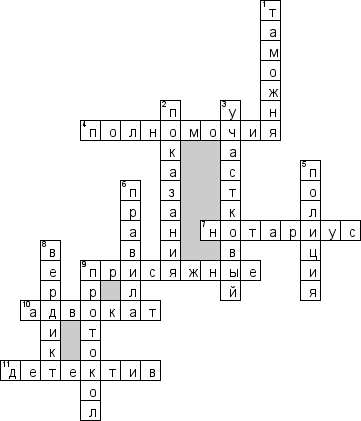 